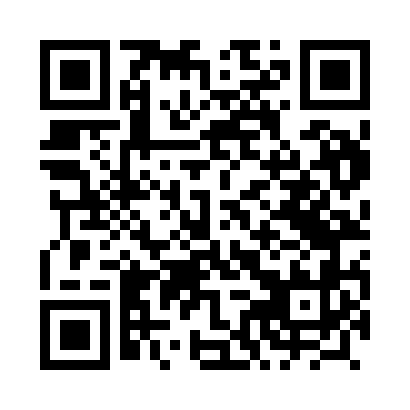 Prayer times for Dobromysl, PolandWed 1 May 2024 - Fri 31 May 2024High Latitude Method: Angle Based RulePrayer Calculation Method: Muslim World LeagueAsar Calculation Method: HanafiPrayer times provided by https://www.salahtimes.comDateDayFajrSunriseDhuhrAsrMaghribIsha1Wed2:234:5612:235:307:5110:122Thu2:194:5412:235:317:5310:153Fri2:154:5212:235:327:5410:194Sat2:114:5012:225:337:5610:225Sun2:094:4812:225:347:5710:266Mon2:084:4612:225:357:5910:297Tue2:074:4512:225:368:0110:298Wed2:074:4312:225:378:0210:309Thu2:064:4112:225:388:0410:3110Fri2:054:4012:225:398:0610:3111Sat2:054:3812:225:408:0710:3212Sun2:044:3612:225:418:0910:3313Mon2:034:3512:225:428:1010:3314Tue2:034:3312:225:438:1210:3415Wed2:024:3212:225:448:1310:3516Thu2:024:3012:225:458:1510:3517Fri2:014:2912:225:468:1610:3618Sat2:004:2712:225:478:1810:3619Sun2:004:2612:225:478:1910:3720Mon1:594:2512:225:488:2110:3821Tue1:594:2312:225:498:2210:3822Wed1:584:2212:225:508:2310:3923Thu1:584:2112:235:518:2510:4024Fri1:584:2012:235:518:2610:4025Sat1:574:1912:235:528:2810:4126Sun1:574:1712:235:538:2910:4227Mon1:574:1612:235:548:3010:4228Tue1:564:1512:235:558:3110:4329Wed1:564:1412:235:558:3310:4330Thu1:564:1412:235:568:3410:4431Fri1:554:1312:245:578:3510:45